DEKANLIĞI/ ENSTİTÜSÜ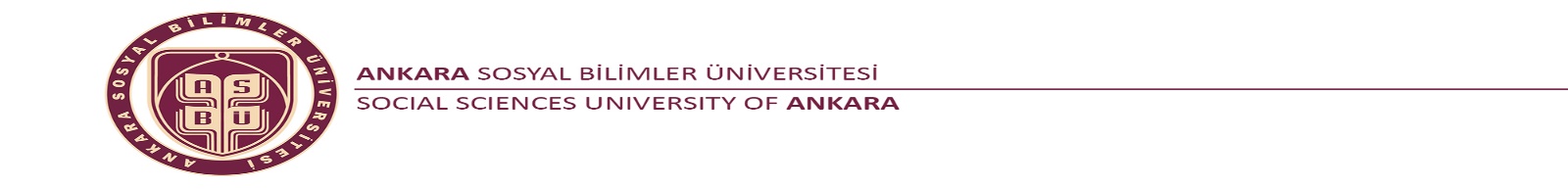 …………………… / ……………… Programı……………………………………………….. Dersi -DERS İZLENCESİ- *Sunum gönüllülük esasına göre yapılacaktır. Sunum notu 10 üzerinden değerlendirilerek sunum performansına göre verilecektir.Ödev/Proje Dokümanları için FormatÖdev/proje dokümanları istenilen formatta hazırlanabilecektir.   Derse Devam ve KatılımÖğrencilerin derse devamı, her derse aktif bir şekilde katılmaları, derse zamanında gelmeleri, dersin tamamında bulunmaları, derslerdeki tartışmalara aktif bir şekilde dahil olmaları son derece önemlidir. İntihal / Kopya ASBÜ’de intihal ve kopyaya tolerans yoktur. İntihal uygun bir referans göstermeden başkalarının çalışmalarını sunmaktır. Bu, genelde başkalarının cümle ve sözcüklerini, bilgi ve/veya fikirlerini kredi vermeksizin almayı/kopyalamayı kapsamaktadır. Atıf yapılan kaynak hakkında yanlış bilgi verildiğinde, kredi verilmeksizin küçük kelime değişiklikleri ile kaynağın cümle yapısı kopyalandığında, kredi verilsin ya da verilmesin çok sayıda kelime, cümle ya da fikir sizin çalışmanızın önemli bir kısmını oluşturacak şekilde bir kaynaktan alındığından da intihal/kopya gerçekleşmiş olur. Öğrencilerin (aynı ya da farklı bir ders için) daha önce sunmuş oldukları çalışmalarını değerlendirilmek üzere yeniden sunmaları da intihal (self-plagiarism) olarak değerlendirilir. En yaygın intihal/kopya türü olarak uygun bir atıf yapmadan bir başkasının çalışmasını kullanmak şeklinde ortaya çıkmaktadır. Bu yüzden, ödev ve/veya projelerin hazırlanmasında atıflarını doğru yapılıp yapılmadığından emin olunmalıdır. İntihal ciddi bir akademik suçtur ve böyle bir şeyin yapılması durumunda ödev ve/veya projelerin geçersiz sayılması yanında dersten kalma ve hatta uzaklaştırma alma, okuldan atılma gibi cezalarla karşı karşıya kalınabilir. Engelli GereklilikleriASBÜ’de engellilere yönelik özel duyarlılık vardır. Geçici ya da uzun süreli zorluk ve koşullardan dolayı özel gereksinime ihtiyaç duyan engelli öğrencilerimize derse ve sınavlara girebilmelerinde, ödev ve projelerini sunabilmelerinde destek sağlamaktan memnuniyet duyarız. Böyle bir durumunuz varsa, lütfen bunu dersin öğretim elemanına bir an önce bildirin. Sömestr PlanıAkademik YılYarıyıl		Ders Gün ve SaatiSınıfKrediAKTS2021-2022Güz………………………….Dersi Veren Öğretim ÜyesiYardımcı Öğretim ElemanıÜnvan, Ad-Soyad  Ofis                          Tel                            E-posta                    Görüşme Saatleri  ***ÖNEMLİ NOT – Lütfen okuyun***Dersle ilgili bilgilendirme e-posta üzerinden yapılacağından, öğrencilerin e-postalarını düzenli bir şekilde gözden geçirmeleri önem arz etmektedir. Öğretim üyesi gerekli gördüğünde ders izlencesinde değişiklik yapabilir. Ancak yapılan değişiklikten öğrenciler zamanında haberdar edilir.DERS HAKKINDA BİLGİDERS HAKKINDA BİLGİÖnkoşulYokDers TanımıDersin AmacıÖğrenim Çıktıları1.2.3.4.5.6.7.Ders Kitabı ve İlave KaynaklarDers Etkinlikleri, Öğrenci İş Yükü ve Başarı Değerlendirme YöntemiEtkinlik ve Değerlendirme AraçlarıSıklıkSaatToplam İş YüküBaşarı Değerleme Oranı (%)Ders Etkinlikleri, Öğrenci İş Yükü ve Başarı Değerlendirme YöntemiDersDers Etkinlikleri, Öğrenci İş Yükü ve Başarı Değerlendirme YöntemiDevam Ders Etkinlikleri, Öğrenci İş Yükü ve Başarı Değerlendirme YöntemiDerse katılımDers Etkinlikleri, Öğrenci İş Yükü ve Başarı Değerlendirme YöntemiKitap özeti / projeDers Etkinlikleri, Öğrenci İş Yükü ve Başarı Değerlendirme YöntemiSunum*Ders Etkinlikleri, Öğrenci İş Yükü ve Başarı Değerlendirme YöntemiSınav Ders Etkinlikleri, Öğrenci İş Yükü ve Başarı Değerlendirme YöntemiBir öğrencinin dönem boyu Toplam İş Yükü (saat)Bir öğrencinin dönem boyu Toplam İş Yükü (saat)Bir öğrencinin dönem boyu Toplam İş Yükü (saat)0Ders Etkinlikleri, Öğrenci İş Yükü ve Başarı Değerlendirme YöntemiAKTS (Toplam İş Yükü/25 saat)AKTS (Toplam İş Yükü/25 saat)AKTS (Toplam İş Yükü/25 saat)0HaftaTarihKonuAra SınavYarı yıl Sonu Sınavı